Publicado en  el 12/12/2013 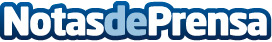 CaixaBank patrocinará al Villarreal CFCaixaBank y el Villarreal CF han firmado un acuerdo que convierte a la entidad bancaria en Patrocinador Oficial del club para las temporadas 2013-2014 y 2014-2015. La entidad financiera ha querido mostrar así su apoyo y compromiso con el deporte, con el equipo castellonense y con toda su afición.Datos de contacto:Villarreal CFNota de prensa publicada en: https://www.notasdeprensa.es/caixabank-patrocinara-al-villarreal-cf_1 Categorias: Fútbol Marketing http://www.notasdeprensa.es